Этап урокаДеятельность учителяДеятельность ученикаУУДСлайдI Мотивация к учебной деятельности  Проверка готовности к уроку.Настрой на сотрудничество.  Тематические рамки: - Чем занимались на прошлых уроках? - Сегодня продолжим. Повторим, что уже знаем. Обобщим наши знания и научимся пользоваться новыми открытиями.План на доску:  -  повторим;- обобщим;- закрепим.              Проверка готовности к уроку.
Приветствие гостей− самоопределение (Л);− планирование учебного сотрудничества с учителем и сверстниками (К).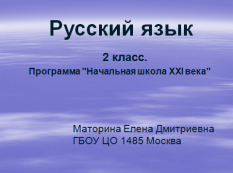 II. Актуализация знаний 1.Чистописание 2.Словарная работа3. Понятие орфограммы, корня, виды орфограмм.4 Тема урока Постановка проблемы6. Пробное действие- Эта буква встречается в словах песня, ветер, енот, ежиха. В одних словах она обозначает один звук, а в других два звука. О какой букве я говорю?Определите последовательность букв в ряду и продолжите её. ера, ерб, ерв…О каких словарных словах я говорю:Движение потока воздуха.Холодная зимняя погода.Веселье, торжество устраиваемое кем-либо. Оценить правильность написания слов + или ?Правописание каких букв надо запомнить в этих словах?Куда мы обращаемся за помощью, если не знаем, что написать?Если нет возможности спросить, заглянуть в словарь?Где проверяем?первая буква искомого слова обозначает парный согласный в слове лук;	вторая буква обозначает безударный гласный в корне слова столовая;	третья буква обозначает сонорный звук в слове крот;четвёртая буква обозначает безударный гласный в слове звезда;пятая буква обозначает первый звонкий согласный в слове народ;шестая буква не имеет звука в слове камень.(Уточнить понятие орфограммы, корня)Какие орфограммы в корне слова нам знакомы?Что проверяем? Орфограмма – «опасное» место при письме.Орфографическая задача – выбор правильной буквыОрфографическое правило – порядок действий, который нужно выполнить для решения орфографической задачи.Применение правила – выполнение действий по порядку.- О букве Е- Прописывают до конца строки строчные ер с чередующимися по алфавиту буквами. - Записывают словарные слова: ветер, вдруг, товарищ, чувство, праздник.- Буквы безударных гласных, парных и непроизносимых согласных. - Словарь, взрослые, друзья.- Проверяем.- Орфограммы в корне слова.Б/уд. гласные, парные согласные, непроизносимые согласныеЧтобы правильно написать надо воспользоваться правилом. АлгоритмНазывают три орфограммы корня.Три отдельных алгоритма проверки.Выводят самостоятельно. Определяют цель деятельности. − анализ, синтез, сравнение, обобщение, аналогия, классификация (П);− использование знаково−символических средств (П);− выполнение пробного учебного действия (Р);− фиксирование индивидуального затруднения в пробном действии (Р);− волевая саморегуляция в ситуации затруднения (Р);− использование критериев для обоснования своего суждения (К).II. Актуализация знаний 1.Чистописание 2.Словарная работа3. Понятие орфограммы, корня, виды орфограмм.4 Тема урока Постановка проблемы6. Пробное действиеОбобщить способы проверки сомнительных букв в корне слова.Цель: научиться грамотно  писать слова  с орфограммами в корне слова. Деятельность – последовательность действий (алгоритм)- О букве Е- Прописывают до конца строки строчные ер с чередующимися по алфавиту буквами. - Записывают словарные слова: ветер, вдруг, товарищ, чувство, праздник.- Буквы безударных гласных, парных и непроизносимых согласных. - Словарь, взрослые, друзья.- Проверяем.- Орфограммы в корне слова.Б/уд. гласные, парные согласные, непроизносимые согласныеЧтобы правильно написать надо воспользоваться правилом. АлгоритмНазывают три орфограммы корня.Три отдельных алгоритма проверки.Выводят самостоятельно. Определяют цель деятельности. − анализ, синтез, сравнение, обобщение, аналогия, классификация (П);− использование знаково−символических средств (П);− выполнение пробного учебного действия (Р);− фиксирование индивидуального затруднения в пробном действии (Р);− волевая саморегуляция в ситуации затруднения (Р);− использование критериев для обоснования своего суждения (К).II. Актуализация знаний 1.Чистописание 2.Словарная работа3. Понятие орфограммы, корня, виды орфограмм.4 Тема урока Постановка проблемы6. Пробное действиеИспользование алгоритмов проверки, безударных гласных, парных согласных, непроизносимых согласных - Необходимость единого алгоритма действий по проверке орфограмм в корне слова.- Попробуйте сами собрать алгоритм.Из листков зелёного цвета.III. Выявление места и причин затруднения.- У кого нет ответа?- Что ты не смог сделать?- У кого Есть ответ?(варианты записываются на доске)Если нет правильных вариантов          что не смогли сделать?Если есть правильные ответы   обоснуй.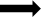 Что не смогли сделать?Причина  не знаем  узнать, составить единый алгоритм действий по проверке орфограмм в корне слова. Дополни алгоритм действиями на жёлтых листочках.Не смог составить последовательность− анализ, синтез, сравнение, обобщение, аналогия, классификация (П);− постановка и формулирование проблемы (П);− структурирование знаний (П)IV. Построение проекта выхода из затруднения Выведение единого алгоритма действий по проверке орфограмм в корне слова.V. Реализация построенного проекта1.  Какое знание строю, чему учусь?                     (цель проекта)2.  Как строю и с помощью чего?	     (выбор способа и средств)3.  План построения нового знания.- С чего начать?Определить наличие орфограммы.Что для этого надо сделать?Где искать?- Как проверить?- Сравнить написание проверочного и проверяемого слова.- Ударение.Есть ли б/уд. гласный?- Парный согласный на конце слова или перед глухим К.Есть ли сочетания –сТн-,   -зДн-, -рДц-, -Лнц-, -сн-,   -Вств-.          Сомнительный согласный. В корне.- Проверочное слово.Однокоренное.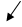 Вставить (написать) букву− самостоятельное выделение и формулирование познавательной цели (П);− выбор наиболее эффективных способов решения задач (П);− планирование (Р);− прогнозирование (Р);− планирование учебного сотрудничества с учителем и сверстниками (К);IV. Построение проекта выхода из затруднения Выведение единого алгоритма действий по проверке орфограмм в корне слова.V. Реализация построенного проекта1.  Какое знание строю, чему учусь?                     (цель проекта)2.  Как строю и с помощью чего?	     (выбор способа и средств)3.  План построения нового знания.- С чего начать?Определить наличие орфограммы.Что для этого надо сделать?Где искать?- Как проверить?- Сравнить написание проверочного и проверяемого слова.- Ударение.Есть ли б/уд. гласный?- Парный согласный на конце слова или перед глухим К.Есть ли сочетания –сТн-,   -зДн-, -рДц-, -Лнц-, -сн-,   -Вств-.          Сомнительный согласный. В корне.- Проверочное слово.Однокоренное.Вставить (написать) букву− выдвижение гипотез и их обоснование (П);− использование знаково−символических средств (П);− моделирование и преобразование моделей разных типов (предметы, схемы, знаки и т.д.) (П);− самостоятельное создание способов решения проблем творческого и поискового характера на основе метода рефлексивной самоорганизации (П);− построение логической цепи рассуждений, доказательство (П);− осознание ответственности за общее дело (Л);VI. Первиное закрепление. Использование. Полученного алгоритма Фронтальная работа - Оценить правильность написания слов + или ?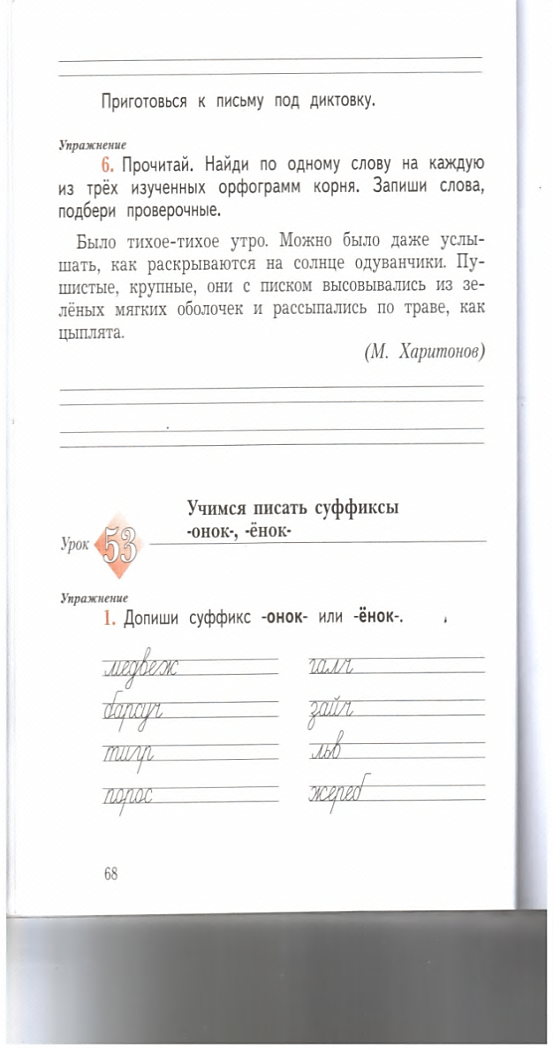 − выполнение действий по алгоритму (П);− построение логической цепи рассуждений, доказательство (П); − использование критериев для обоснования своего суждения (К);− управление поведением партнёра (К);− осознание ответственности за общее дело (Л);VII. Самостоятельная работа в парах. Использование. Полученного алгоритма- Выполнение заданий в парах выявлению и проверке орфограмм в корне слова.- Оценить правильность написания слов + или ?Самостоятельная работа на персональных компьютерах по выявлению и проверке орфограмм в корне слова.− использование знаково−символических средств (П);− выполнение действий по алгоритму (П);− доказательство (П);− контроль (Р);− коррекция (Р);− оценка (Р);− волевая саморегуляция в ситуации затруднения (Р);VIII. Рефлексия учебной деятельности.– Назовите ключевые слова урока. - Что стало итогом  урока.– Где может пригодиться новое знание?Было ли затруднение?Справились? – Оцените свою деятельность на уроке. - Орфограммы в корне слова.Б/уд. гласные, парные согласные, непроизносимые согласныеАлгоритм На всех уроках при письме.Ставят + или ?− рефлексия способов и условий действия (П);− контроль и оценка процесса и результатов деятельности (П);− самооценка на основе критерия успешности (Л);− адекватное понимание причин успеха/неуспеха в учебной деятельности (Л);